PENGARUH PERIKLANAN TERHADAP BRAND AWARENESS (KESADARAN MEREK) PADA PD GARSEL CIBADUYUT KOTA BANDUNGSKRIPSIDiajukan untuk memenuhi salah satu syaratdalam menempuh Ujian Sarjana Program Strata SatuPada Jurusan Administrasi BisnisOleh:Rangga Satria Pamungkas   NRP. 092040008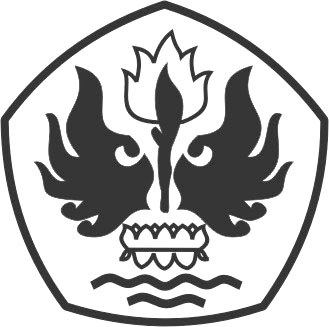 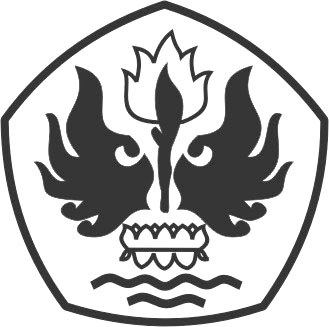 FAKULTAS ILMU SOSIAL DAN ILMU POLITIKUNIVERSITAS PASUNDAN BANDUNG2013